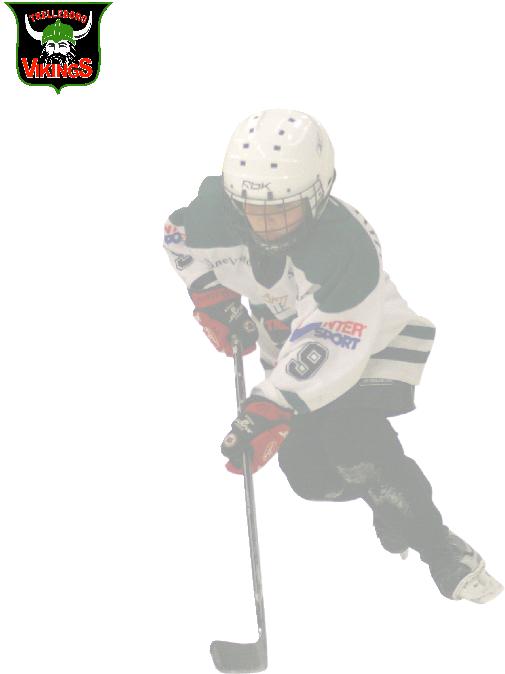 Stötta ishockeyn i TrelleborgGenom att betala 1, 2 eller 5 kronor per åskådare vid A-lagets hemmamatch mot Halmstad i Alltrean, torsdagen 16/2 klockan 19:00, stöttar du vår ungdomsverksamhet. Vilken nivå du väljer är upp till dig. Även om vi fyller läktaren, betalar ni maximalt för 500 åskådare per krona.Du får följande:1-kronan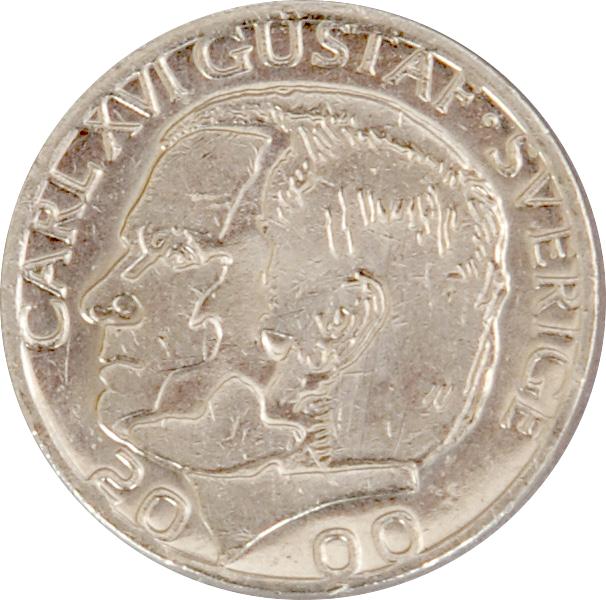 Skylt vid insläppet under aktuell match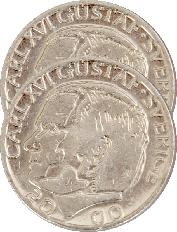 2-kronanSkylt vid insläppet under aktuell matchSkylt på väggen innanför entrén i ishallen 5-kronan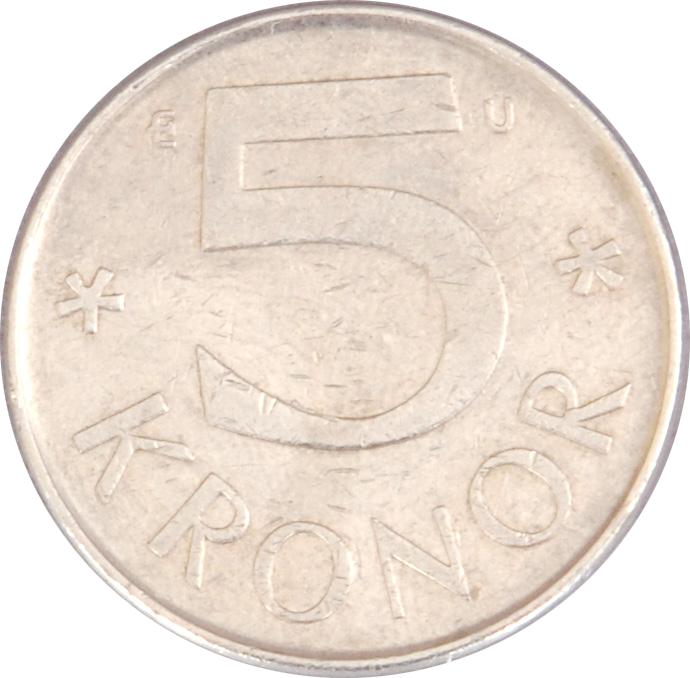 Skylt vid insläppet under aktuell matchSkylt på väggen innanför entrén i ishallenVara med i matchannons i Trelleborgs Allehanda 	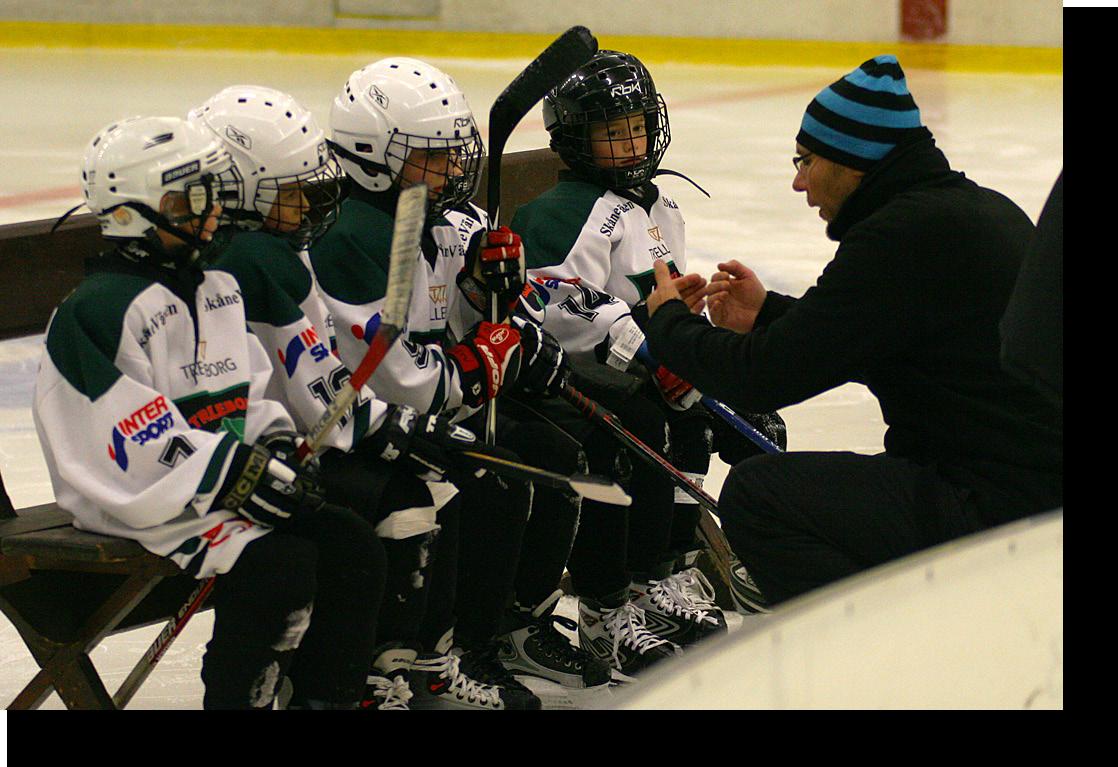 Vi vill vara med och stötta ishockeyn i Trelleborg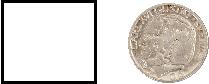 1-kronanSkylt vid insläppet under aktuell match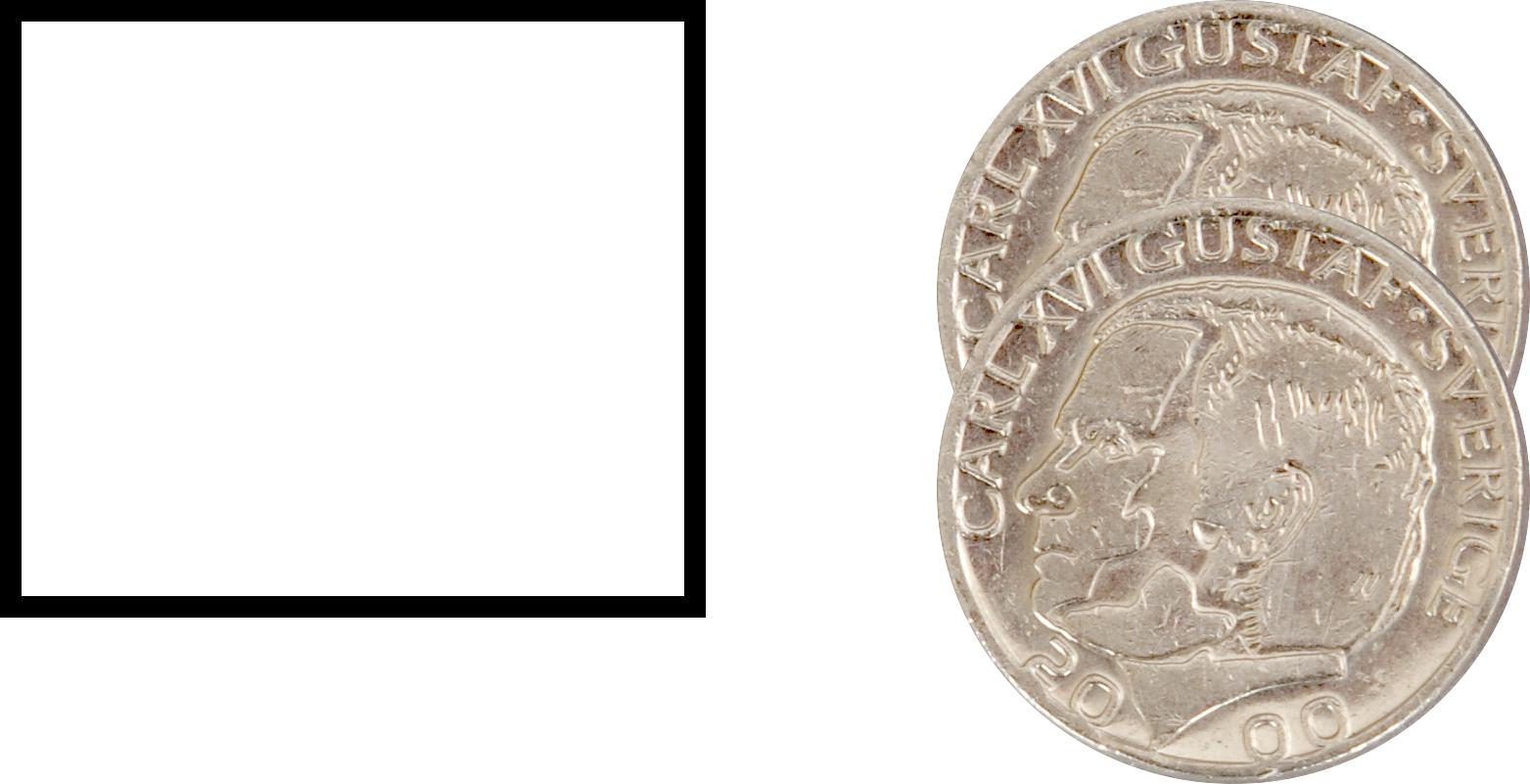 2-kronanSkylt vid insläppet under aktuell matchSkylt på väggen innanför entrén i ishallen     5-kronan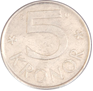 Skylt vid insläppet under aktuell matchSkylt på väggen innanför entrén i ishallen Vara med i matchannons i Trelleborgs AllehandaFörsäljare,lag:________________________________Lag som ska stöttas:___________________________Namn på skylt/annons:Kontaktperson:Adress:Telefon:Mail: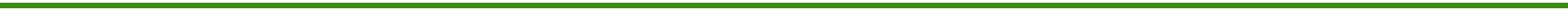 Trelleborg Vikings Kansli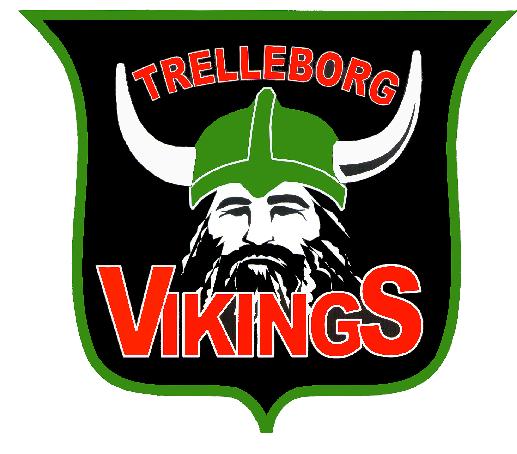 SöderslättshallenTelefon: 0410-71 10 30ÖppettiderKlörupsvägen 48Mail:vikingskansli2@live.seMån - fre 8.00 - 12.00231 56 Trelleborgwww.tifvikings.nu